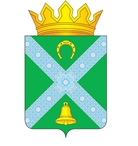 Российская ФедерацияНовгородская область Крестецкий районАдминистрация Новорахинского сельского поселенияП О С Т А Н О В Л Е Н И Еот 21.12.2021 № 339д. Новое РахиноО внесении изменений в постановление Администрации Новорахинского сельского поселения от 23.11.2020  № 262Администрация Новорахинского сельского поселения ПОСТАНОВЛЯЕТ:1. Внеси  в постановление Администрации Новорахинского сельского поселения 23.11.2020  № 262 «О  муниципальной программе «Устойчивое развитиесельских территорий в Новорахинском сельском поселении на 2021-2023   годы »   следующие изменения:1.1.В наименовании постановления, в пункте 1 постановляющей части  постановления.  наименовании  муниципальной программы, наименовании паспорта муниципальной программы, в частях 1,  5 паспорта муниципальной программы цифру «2023» заменить цифрой «2024»;1.2. Часть 4 паспорта  программы  дополнить столбцом  следующего содержания: «2024     6   5  5   2   100  100  100  40   1  40  10  3  3  5  5  100    5    35   100   8   40   6  100   5   15   3   4   5   3   4   100  100  100   3   3   1  100  100   100»;1.3. Часть 6  паспорта  программы  изложить в редакции:«6. Объемы и источники финансирования муниципальной программы в целом и по годам реализации (тыс. руб.):Целевые показатели муниципальной программы определяются на основе данных ведомственной отчетности »; 1.4. Раздел V Мероприятия муниципальной программы изложить в редакции 	«V.Мероприятия муниципальной программы*Целевой    показатель   (номер целевого  показателя из паспорта муниципальной программы1.5. В приложении 1 «Подпрограмма «Организация благоустройства территорий населенных пунктов Новорахинского сельского поселения» муниципальной программы Новорахинского сельского поселения «Устойчивое развитие сельских территорий в Новорахинском сельском поселении на 2021-2023  годы»:1) в наименовании  и  в части 3 подпрограммы  цифру « 2023» заменить цифрой «2024»;2) часть 2  подпрограммы дополнить  столбцом следующего содержания: «2024  6  5  5   2   100  100   100   40   1  40»;	3) часть 4 подпрограммы   изложить в  редакции:«4.Объёмы и источники финансирования  подпрограммы в целом и по годам реализации (тыс. рублей):Целевые показатели муниципальной программы определяются на основе данных ведомственной отчетности»; 4) Мероприятия подпрограммы изложить в редакции:«Мероприятия подпрограммы «Организация благоустройства территорий населенных пунктов Новорахинского сельского поселения»1.6.В приложении 2  Подпрограмма «Развитие физической культуры и спорта, организация досуга и обеспечение услугами  культуры жителей Новорахинского сельского поселения» муниципальной программы Новорахинского сельского поселения «Устойчивое развитие сельских территорий в Новорахинском сельском поселении на 2021-2023годы »:в наименовании  и  в части 3 подпрограммы  цифру « 2023» заменитьцифрой «2024»;часть 2  подпрограммы дополнить столбцом  следующего содержания:«2024   6  10  3  3   5   5»;часть 4 подпрограммы допилить строкой следующего содержания:Мероприятия подпрограммы дополнить столбцом  следующего содержания:  « 2024   10   3    2,4    1  0   2    2»;1.7. В приложении 3  Подпрограмма «Обеспечение первичных мер пожарной безопасности в Новорахинском сельском поселении» муниципальной программы Новорахинского сельского поселения «Устойчивое развитие сельских территорий в Новорахинском сельском поселении  на 2021-2023 годы »:1)	в наименовании  и  в части 3 подпрограммы  цифру « 2023» заменитьцифрой «2024»;2) часть 2  подпрограммы дополнить столбцом  следующего содержания:«2024  6  100  5  35  100  8  40  6  100»;	3) часть 4 изложить в редакции:«4.Объёмы и источники финансирования  подпрограммы в целом и по годам реализации (тыс. рублей):Целевые показатели муниципальной программы определяются на основе данных ведомственной отчетности»;Мероприятия подпрограммы  изложить в редакции:«Мероприятия подпрограммы «Обеспечение первичных мер пожарной безопасности в Новорахинском сельском поселении»1.8. В приложении 4 подпрограмма «Энергосбережение и повышение энергетической эффективности на территории Новорахинского сельского поселения» муниципальной программы Новорахинского сельского поселения «Устойчивое развитие сельских территорий в Новорахинском сельском поселении  на 2021-2023 годы»:1) в наименовании  и  в части 3 подпрограммы  цифру « 2023» заменитьцифрой «2024»;2) часть 2 дополнить столбцом  следующего содержания: «2024  6   5  15  2  4»;3) часть 4 изложить в редакции:«4.Объёмы и источники финансирования  подпрограммы в целом и по годам реализации (тыс. рублей):Целевые показатели муниципальной программы определяются на основе данных ведомственной отчетности»;4)  мероприятия подпрограммы изложить в  редакции:« Мероприятия подпрограммы «Энергосбережение и повышение энергетической эффективности на территории Новорахинского сельского поселения»1.9. В приложении 5 подпрограмма «Развитие малого и  среднего предпринимательства  в Новорахинском сельском поселении » муниципальной программы Новорахинского сельского поселения «Устойчивое развитие сельских территорий в Новорахинском сельском поселении  на 2021-2023   годы »:1) в наименовании подпрограммы, в части 3 и в наименовании мероприятий подпрограммы     цифру « 2023» заменить цифрой «2024»;2)  часть 2 дополнить столбцом  следующего содержания : « 2024   6  5   3  4  100  100  100  3  3»;	3) часть 4 дополнить строкой  следующего содержания:4)мероприятия подпрограммы дополнить  столбцом  следующего содержания:«2024   10  0  0   0,09   0   0  0  0    0».1.10 В приложении 6 подпрограмма «Комплексное развитие сельских территорий»  муниципальной программы Новорахинского сельского поселения «Устойчивое развитие сельских территорий в Новорахинском сельском поселении  на 2021-2023  годы »:1) в наименовании подпрограммы, в части 3 и в наименовании мероприятий подпрограммы     цифру « 2023» заменить цифрой «2024»;	2) часть 4 изложить в редакции:«4.Объёмы и источники финансирования  подпрограммы в целом и по годам реализации (тыс. рублей):Целевые показатели муниципальной программы определяются на основе данных ведомственной отчетности2;3) Мероприятия подпрограммы изложить а редакции:«Мероприятия подпрограммы «Комплексное развитие сельских территорий»2.Опубликовать постановление в муниципальной газете «Новорахинские вести» и разместить на официальном сайте  Администрации Новорахинского сельского поселения в информационно –телекоммуникационной сети «Интернет».Глава администрации				Г.Н. ГригорьевГодИсточник финансированияИсточник финансированияИсточник финансированияИсточник финансированияИсточник финансированияГодфедеральный  
    бюджетобластной  
   бюджетместный 
 бюджетвнебюджетные
  средствавсего13245620210,001183,12677,93335156,3840174,413352022754,13008,7233762,82320232343, 6632343,66320242361,02361.0№  
п/пНаименование   
   мероприятияИсполнительСрок 
реализацииЦП (№ ЦП)Источник
финансиро-ванияОбъем финансирования по годам (тыс. руб.)Объем финансирования по годам (тыс. руб.)Объем финансирования по годам (тыс. руб.)№  
п/пНаименование   
   мероприятияИсполнительСрок 
реализацииЦП (№ ЦП)Источник
финансиро-вания20212022202320241234567891.Реализация мероприятий подпрограммы «Организация благоустройства территорий населенных пунктов Новорахинского сельского поселения»Админист-рация сельского поселения 2021-20241.1.1.-1.6.1.местный бюджетобластной бюджет внебюджетныевложения2119,5541,373,782558,812152,812164.912Реализация мероприятий подпрограммы «Развитие физической культуры и спорта, организация досуга и обеспечение услугами  культуры жителей Новорахинского сельского поселения»   Админист-рация сельского поселения 2021-20242.1.1-2.3.2местный бюджет10,410,410,410,43Реализация мероприятий подпрограммы «Обеспечение первичных мер пожарной безопасности в Новорахинском сельском поселении»Админист-рация сельского поселения2021-20243,1.2;3.1.3;3.1.4местный бюджет 24,835,635,635,64Реализация мероприятий подпрограммы «Энергосбережение и повышение энергетической эффективности на территории Новорахинского сельского поселения»Админист-рация сельского поселения2021-20244.1.1-4.1.2.местный бюджет330,64335177,323144,763150,05Реализация мероприятий подпрограммы «Развитие малого и  среднего предпринимательства  в Новорахинском сельском поселении»Админист-рация сельского поселения2021-20245.1.1местный бюджет0,090,090,090,096Реализация мероприятий подпрограммы «Комплексное развитие сельских территорий»Админист-рация сельского поселения2021-20246.1.1.местный бюджет областной бюджетфедеральный бюджетвнебюджетные вложения 192,5641,80,0082,6226,3754.1000,000.07Реализация мероприятий подпрограммы «Развитие туризма»Админист-рация сельского поселения2021-20247.1.1местный бюджет0,00,00,0годИсточник финансированияИсточник финансированияИсточник финансированияИсточник финансированияИсточник финансированиягодФедеральный бюджетОбластной бюджетМестный бюджетВнебюджетные средстваВсего1234562021541,32119,573,782734,5820222558,812558,8120232152,812152,8120242164,912164,91№  
п/пНаименование    мероприятияИспол-нительСрок 
реализ-ацииЦП (№ ЦП МП)ЦП (№ ЦП МП)Источник
финансированияИсточник
финансированияИсточник
финансированияОбъем финансирования
по годам (тыс. руб.):Объем финансирования
по годам (тыс. руб.):Объем финансирования
по годам (тыс. руб.):Объем финансирования
по годам (тыс. руб.):Объем финансирования
по годам (тыс. руб.):Объем финансирования
по годам (тыс. руб.):№  
п/пНаименование    мероприятияИспол-нительСрок 
реализ-ацииЦП (№ ЦП МП)ЦП (№ ЦП МП)Источник
финансированияИсточник
финансированияИсточник
финансирования20212021202120222023202412345566677789101.Задача 1: Уборка и озеленение территории Новорахинского сельского поселенияЗадача 1: Уборка и озеленение территории Новорахинского сельского поселенияЗадача 1: Уборка и озеленение территории Новорахинского сельского поселенияЗадача 1: Уборка и озеленение территории Новорахинского сельского поселенияЗадача 1: Уборка и озеленение территории Новорахинского сельского поселенияЗадача 1: Уборка и озеленение территории Новорахинского сельского поселенияЗадача 1: Уборка и озеленение территории Новорахинского сельского поселенияЗадача 1: Уборка и озеленение территории Новорахинского сельского поселенияЗадача 1: Уборка и озеленение территории Новорахинского сельского поселенияЗадача 1: Уборка и озеленение территории Новорахинского сельского поселенияЗадача 1: Уборка и озеленение территории Новорахинского сельского поселенияЗадача 1: Уборка и озеленение территории Новорахинского сельского поселенияЗадача 1: Уборка и озеленение территории Новорахинского сельского поселения1.1.Ремонт  элементов благоустройстваАдминист-рация поселения2021-20241.1.1местный бюджет местный бюджет местный бюджет 179,55179,55328,24328,241.2Обкос населенных пунктовАдминист-рацияпоселения2021-2024 1.1.2местный бюджет местный бюджет местный бюджет 235,31235,31235,3100001.3Ликвидация несанкционированных  свалок Админист-рация поселения2021-2024 1.1.3местный бюджет местный бюджет местный бюджет 00001.4Иные межбюджетные трансферты бюджетам поселений Крестецкого муниципального района в целях финансирования расходный обязательств, связанных с финансовым обеспечением первоочередных расходовАдминист-рация поселения2021 1.1.4областной бюджет областной бюджет областной бюджет 182,3182,3182,32Задача 2: Освещение улиц Новорахинского сельского поселенияЗадача 2: Освещение улиц Новорахинского сельского поселенияЗадача 2: Освещение улиц Новорахинского сельского поселенияЗадача 2: Освещение улиц Новорахинского сельского поселенияЗадача 2: Освещение улиц Новорахинского сельского поселенияЗадача 2: Освещение улиц Новорахинского сельского поселенияЗадача 2: Освещение улиц Новорахинского сельского поселенияЗадача 2: Освещение улиц Новорахинского сельского поселенияЗадача 2: Освещение улиц Новорахинского сельского поселенияЗадача 2: Освещение улиц Новорахинского сельского поселенияЗадача 2: Освещение улиц Новорахинского сельского поселенияЗадача 2: Освещение улиц Новорахинского сельского поселенияЗадача 2: Освещение улиц Новорахинского сельского поселенияЗадача 2: Освещение улиц Новорахинского сельского поселения2.1.Выполнение   заявок по текущему ремонту электросетей уличного освещения Админист-рация поселения2021-2024 1.2.1местный бюджет местный бюджет местный бюджет 0,00,00,00,00,00,002.2.оплата  за приобретённую электроэнергию для освещения  населённых пунктов сельского поселения Админист-рация поселения2021-2023 1.2.2.местный бюджет местный бюджет местный бюджет 1744,5271744,5271744,5272269,262269,261636,761648,863.Задача 3: Содержание мест захоронения на территории Новорахинского сельского поселенияЗадача 3: Содержание мест захоронения на территории Новорахинского сельского поселенияЗадача 3: Содержание мест захоронения на территории Новорахинского сельского поселенияЗадача 3: Содержание мест захоронения на территории Новорахинского сельского поселенияЗадача 3: Содержание мест захоронения на территории Новорахинского сельского поселенияЗадача 3: Содержание мест захоронения на территории Новорахинского сельского поселенияЗадача 3: Содержание мест захоронения на территории Новорахинского сельского поселенияЗадача 3: Содержание мест захоронения на территории Новорахинского сельского поселенияЗадача 3: Содержание мест захоронения на территории Новорахинского сельского поселенияЗадача 3: Содержание мест захоронения на территории Новорахинского сельского поселенияЗадача 3: Содержание мест захоронения на территории Новорахинского сельского поселенияЗадача 3: Содержание мест захоронения на территории Новорахинского сельского поселенияЗадача 3: Содержание мест захоронения на территории Новорахинского сельского поселенияЗадача 3: Содержание мест захоронения на территории Новорахинского сельского поселения3.1.оплата  за вывоз ТКО, благоустройство и санитарную обработку  мест захоронения (кладбищ)Админист-рация поселения2021-2024 1.3.1.местный бюджет местный бюджет местный бюджет 50,050,050,0100,0100,0177,81177,814Задача 4: Участие в организации деятельности по накоплению (в том числе раздельному накоплению) и транспортированию твердых коммунальных отходов Задача 4: Участие в организации деятельности по накоплению (в том числе раздельному накоплению) и транспортированию твердых коммунальных отходов Задача 4: Участие в организации деятельности по накоплению (в том числе раздельному накоплению) и транспортированию твердых коммунальных отходов Задача 4: Участие в организации деятельности по накоплению (в том числе раздельному накоплению) и транспортированию твердых коммунальных отходов Задача 4: Участие в организации деятельности по накоплению (в том числе раздельному накоплению) и транспортированию твердых коммунальных отходов Задача 4: Участие в организации деятельности по накоплению (в том числе раздельному накоплению) и транспортированию твердых коммунальных отходов Задача 4: Участие в организации деятельности по накоплению (в том числе раздельному накоплению) и транспортированию твердых коммунальных отходов Задача 4: Участие в организации деятельности по накоплению (в том числе раздельному накоплению) и транспортированию твердых коммунальных отходов Задача 4: Участие в организации деятельности по накоплению (в том числе раздельному накоплению) и транспортированию твердых коммунальных отходов Задача 4: Участие в организации деятельности по накоплению (в том числе раздельному накоплению) и транспортированию твердых коммунальных отходов Задача 4: Участие в организации деятельности по накоплению (в том числе раздельному накоплению) и транспортированию твердых коммунальных отходов Задача 4: Участие в организации деятельности по накоплению (в том числе раздельному накоплению) и транспортированию твердых коммунальных отходов Задача 4: Участие в организации деятельности по накоплению (в том числе раздельному накоплению) и транспортированию твердых коммунальных отходов Задача 4: Участие в организации деятельности по накоплению (в том числе раздельному накоплению) и транспортированию твердых коммунальных отходов 4.1.Сбор и вывоз ТКО из  населённых пунктов поселения  Админист-рация поселения2021-2024 1.4.1.местный бюджетместный бюджетместный бюджет0,000,000,000,000,000,0005Задача 5. Соблюдение требований исполнения нормативных правовых актов  органов  местного самоуправления сельского поселенияЗадача 5. Соблюдение требований исполнения нормативных правовых актов  органов  местного самоуправления сельского поселенияЗадача 5. Соблюдение требований исполнения нормативных правовых актов  органов  местного самоуправления сельского поселенияЗадача 5. Соблюдение требований исполнения нормативных правовых актов  органов  местного самоуправления сельского поселенияЗадача 5. Соблюдение требований исполнения нормативных правовых актов  органов  местного самоуправления сельского поселенияЗадача 5. Соблюдение требований исполнения нормативных правовых актов  органов  местного самоуправления сельского поселенияЗадача 5. Соблюдение требований исполнения нормативных правовых актов  органов  местного самоуправления сельского поселенияЗадача 5. Соблюдение требований исполнения нормативных правовых актов  органов  местного самоуправления сельского поселенияЗадача 5. Соблюдение требований исполнения нормативных правовых актов  органов  местного самоуправления сельского поселенияЗадача 5. Соблюдение требований исполнения нормативных правовых актов  органов  местного самоуправления сельского поселенияЗадача 5. Соблюдение требований исполнения нормативных правовых актов  органов  местного самоуправления сельского поселенияЗадача 5. Соблюдение требований исполнения нормативных правовых актов  органов  местного самоуправления сельского поселенияЗадача 5. Соблюдение требований исполнения нормативных правовых актов  органов  местного самоуправления сельского поселения5.1.Проведение  мероприятий   по муниципальному контролю за  соблюдением  исполнения нормативных правовых актов органов местного  самоуправления сельского  поселенияАдминист-рация поселения2021-2024           1.5.1.              местный бюджет местный бюджет 0,000,000,000,000,000,000,0005.2Описание местонахождения границ сельских населенных пунктовАдминист-рация поселения2021-20241.5.2местный бюджет местный бюджет 6,96,96,910,010,010,010,010,06Задача 6: Реализации ППМИЗадача 6: Реализации ППМИЗадача 6: Реализации ППМИЗадача 6: Реализации ППМИЗадача 6: Реализации ППМИЗадача 6: Реализации ППМИЗадача 6: Реализации ППМИЗадача 6: Реализации ППМИЗадача 6: Реализации ППМИЗадача 6: Реализации ППМИЗадача 6: Реализации ППМИЗадача 6: Реализации ППМИЗадача 6: Реализации ППМИЗадача 6: Реализации ППМИ6.1Софинансирование проекта ППМИ «Благоустройство территории общего пользования – пешеходного перехода (мостика)» в д. Сомёнка»Админист-рация поселения20211.6.1местный  бюджет местный  бюджет местный  бюджет 64,01364,01364,01300006.2.Субсидии бюджетам городских и сельских поселений  Новгородской области на реализацию ППМИ «Благоустройство территории общего пользования – пешеходного перехода (мостика)» в д. Сомёнка»Админист-рация поселения20211.6.1областной бюджетобластной бюджетобластной бюджет300,0300,0300,06.3.Софинансирование физических и юридических лиц на реализацию ППМИАдминист-рация поселения20211.6.1.внебюджетные источникивнебюджетные источникивнебюджетные источники73,7873,7873,787.Задача 7 Поддержка проектов территориальных общественных самоуправлений Задача 7 Поддержка проектов территориальных общественных самоуправлений Задача 7 Поддержка проектов территориальных общественных самоуправлений Задача 7 Поддержка проектов территориальных общественных самоуправлений Задача 7 Поддержка проектов территориальных общественных самоуправлений Задача 7 Поддержка проектов территориальных общественных самоуправлений Задача 7 Поддержка проектов территориальных общественных самоуправлений Задача 7 Поддержка проектов территориальных общественных самоуправлений Задача 7 Поддержка проектов территориальных общественных самоуправлений Задача 7 Поддержка проектов территориальных общественных самоуправлений Задача 7 Поддержка проектов территориальных общественных самоуправлений Задача 7 Поддержка проектов территориальных общественных самоуправлений Задача 7 Поддержка проектов территориальных общественных самоуправлений Задача 7 Поддержка проектов территориальных общественных самоуправлений 7.1.Софинансирование субсидии  бюджетам городских и сельских  поселений на реализацию проекта ТОС «Локотской»  на  приобретение и установку контейнерной площадки  в д.Локотско Админист-рация поселения20211.7.1местный  бюджет местный  бюджет местный  бюджет 18,75018,75018,7507.2Субсидии бюджетам сельских поселений Новгородской области на реализацию проектов местных инициатив граждан  ТОС «Локотской» на приобретение и установку контейнерной площадки в д. ЛокотскоАдминист-рация поселения20211.7.1областной   бюджет областной   бюджет областной   бюджет 59,00059,00059,000202410,410,4годИсточник финансированияИсточник финансированияИсточник финансированияИсточник финансированияИсточник финансированиягодФедеральный бюджетОбластной бюджетМестный бюджетВнебюджетные средстваВсего1234562021--24,8-24,8202235,635,6202335,635,6202435,635,6№  
п/пНаименование    мероприятияИспол-нительСрок 
реали-зацииЦП (№ ЦП МП )Источ-ник
финансированияИсточ-ник
финансированияОбъем финансирования
по годам (тыс. руб.):Объем финансирования
по годам (тыс. руб.):Объем финансирования
по годам (тыс. руб.):Объем финансирования
по годам (тыс. руб.):Объем финансирования
по годам (тыс. руб.):Объем финансирования
по годам (тыс. руб.):№  
п/пНаименование    мероприятияИспол-нительСрок 
реали-зацииЦП (№ ЦП МП )Источ-ник
финансированияИсточ-ник
финансирования202120212022202220232024123456677889101.Задача 1: Усиление противопожарной защиты объектов и населенных пунктов  сельского поселенияЗадача 1: Усиление противопожарной защиты объектов и населенных пунктов  сельского поселенияЗадача 1: Усиление противопожарной защиты объектов и населенных пунктов  сельского поселенияЗадача 1: Усиление противопожарной защиты объектов и населенных пунктов  сельского поселенияЗадача 1: Усиление противопожарной защиты объектов и населенных пунктов  сельского поселенияЗадача 1: Усиление противопожарной защиты объектов и населенных пунктов  сельского поселенияЗадача 1: Усиление противопожарной защиты объектов и населенных пунктов  сельского поселенияЗадача 1: Усиление противопожарной защиты объектов и населенных пунктов  сельского поселенияЗадача 1: Усиление противопожарной защиты объектов и населенных пунктов  сельского поселенияЗадача 1: Усиление противопожарной защиты объектов и населенных пунктов  сельского поселенияЗадача 1: Усиление противопожарной защиты объектов и населенных пунктов  сельского поселения1.1.Участие граждан в обеспечении первичных мер пожарной безопасности в иных форма. а также в добровольной пожарной охранеАдминистрация поселения2021-20243.1.1местный бюджет местный бюджет без финансированиябез финансированиябез финансированиябез финансированиябез финансированиябез финансирования1.2.Оснащение  населённых пунктов,  с проживающим  населением  от 50 человек,  источниками наружного  водоснабжения.  Администрация поселения2021-20243.1.2местный бюджетместный бюджет5,85,8101010101.3Оснащение населённых пунктов первичными средствами пожаротушения, обновление  противопожарного инвентаря Администрация поселения2021-20243.1.3.местный бюджетместный бюджет3,03,05,05,05,05.01.4Обслуживание  и  ремонт средств обеспечения пожарной безопасности, противопожарной сигнализации общественных зданий, находящихся в муниципальной собственностиАдминистрация поселения2021-20243.1.4.местный бюджетместный бюджет6,06,05,05,05,05,01.5.Поддержка транспортных  и мобильных средств пожаротушения находящихся в муниципальной собственности в исправном состоянии, а также исполнение расходных обязательств по  их техническому осмотру, страховке и налоговому обложениюАдминистрация поселения2021-20243.1.5.местный бюджетместный бюджет10,010,015,615,615.615,62.Задача 2: Выполнение комплекса мероприятий по предупреждению пожаров, проведение разъяснительной работы с населением о мерах пожарной безопасности и действиях в случае возникновения пожара и (или) чрезвычайных ситуацийЗадача 2: Выполнение комплекса мероприятий по предупреждению пожаров, проведение разъяснительной работы с населением о мерах пожарной безопасности и действиях в случае возникновения пожара и (или) чрезвычайных ситуацийЗадача 2: Выполнение комплекса мероприятий по предупреждению пожаров, проведение разъяснительной работы с населением о мерах пожарной безопасности и действиях в случае возникновения пожара и (или) чрезвычайных ситуацийЗадача 2: Выполнение комплекса мероприятий по предупреждению пожаров, проведение разъяснительной работы с населением о мерах пожарной безопасности и действиях в случае возникновения пожара и (или) чрезвычайных ситуацийЗадача 2: Выполнение комплекса мероприятий по предупреждению пожаров, проведение разъяснительной работы с населением о мерах пожарной безопасности и действиях в случае возникновения пожара и (или) чрезвычайных ситуацийЗадача 2: Выполнение комплекса мероприятий по предупреждению пожаров, проведение разъяснительной работы с населением о мерах пожарной безопасности и действиях в случае возникновения пожара и (или) чрезвычайных ситуацийЗадача 2: Выполнение комплекса мероприятий по предупреждению пожаров, проведение разъяснительной работы с населением о мерах пожарной безопасности и действиях в случае возникновения пожара и (или) чрезвычайных ситуацийЗадача 2: Выполнение комплекса мероприятий по предупреждению пожаров, проведение разъяснительной работы с населением о мерах пожарной безопасности и действиях в случае возникновения пожара и (или) чрезвычайных ситуацийЗадача 2: Выполнение комплекса мероприятий по предупреждению пожаров, проведение разъяснительной работы с населением о мерах пожарной безопасности и действиях в случае возникновения пожара и (или) чрезвычайных ситуацийЗадача 2: Выполнение комплекса мероприятий по предупреждению пожаров, проведение разъяснительной работы с населением о мерах пожарной безопасности и действиях в случае возникновения пожара и (или) чрезвычайных ситуацийЗадача 2: Выполнение комплекса мероприятий по предупреждению пожаров, проведение разъяснительной работы с населением о мерах пожарной безопасности и действиях в случае возникновения пожара и (или) чрезвычайных ситуаций2.1 Мероприятия противопожарной пропаганды и информирования населения в области пожарной безопасности в жилье,  распространение  листовок и наглядной агитации,  в том числе посредством организации собраний населения  и подворных обходов Мероприятия противопожарной пропаганды и информирования населения в области пожарной безопасности в жилье,  распространение  листовок и наглядной агитации,  в том числе посредством организации собраний населения  и подворных обходов Мероприятия противопожарной пропаганды и информирования населения в области пожарной безопасности в жилье,  распространение  листовок и наглядной агитации,  в том числе посредством организации собраний населения  и подворных обходов Мероприятия противопожарной пропаганды и информирования населения в области пожарной безопасности в жилье,  распространение  листовок и наглядной агитации,  в том числе посредством организации собраний населения  и подворных обходов Мероприятия противопожарной пропаганды и информирования населения в области пожарной безопасности в жилье,  распространение  листовок и наглядной агитации,  в том числе посредством организации собраний населения  и подворных обходов0,000,000,000,000,000,0002.2.Опубликование  противопожарной информации  в средствах СМИ и размещение в ИТС «Интернет»Опубликование  противопожарной информации  в средствах СМИ и размещение в ИТС «Интернет»Опубликование  противопожарной информации  в средствах СМИ и размещение в ИТС «Интернет»Опубликование  противопожарной информации  в средствах СМИ и размещение в ИТС «Интернет»Опубликование  противопожарной информации  в средствах СМИ и размещение в ИТС «Интернет»0,000,000,000,000,000,0002.3.Выполнение мер  по подготовке территорий к пожароопасному сезонуВыполнение мер  по подготовке территорий к пожароопасному сезонуВыполнение мер  по подготовке территорий к пожароопасному сезонуВыполнение мер  по подготовке территорий к пожароопасному сезонуВыполнение мер  по подготовке территорий к пожароопасному сезону0,000,000,000,000,000,000годИсточник финансированияИсточник финансированияИсточник финансированияИсточник финансированияИсточник финансированиягодФедеральный бюджетОбластной бюджетМестный бюджетВнебюджетные средстваВсего1234562021330,64335330,643352022177,323177,3232023144,763144,7632024150,0150,0Наименование    мероприятияИсполнительСрок 
реализацииЦП (№ЦП МП))Источник
финансированияОбъем финансирования по годам (тыс. руб.)Объем финансирования по годам (тыс. руб.)Объем финансирования по годам (тыс. руб.)Объем финансирования по годам (тыс. руб.)Наименование    мероприятияИсполнительСрок 
реализацииЦП (№ЦП МП))Источник
финансирования202120222023202412345678910Задача 1. Проведение технических мероприятий, направленных на снижение энергозатрат и повышение энергоэффективности в бюджетной сфереЗадача 1. Проведение технических мероприятий, направленных на снижение энергозатрат и повышение энергоэффективности в бюджетной сфереЗадача 1. Проведение технических мероприятий, направленных на снижение энергозатрат и повышение энергоэффективности в бюджетной сфереЗадача 1. Проведение технических мероприятий, направленных на снижение энергозатрат и повышение энергоэффективности в бюджетной сфереЗадача 1. Проведение технических мероприятий, направленных на снижение энергозатрат и повышение энергоэффективности в бюджетной сфереЗадача 1. Проведение технических мероприятий, направленных на снижение энергозатрат и повышение энергоэффективности в бюджетной сфереЗадача 1. Проведение технических мероприятий, направленных на снижение энергозатрат и повышение энергоэффективности в бюджетной сфереЗадача 1. Проведение технических мероприятий, направленных на снижение энергозатрат и повышение энергоэффективности в бюджетной сфере1.1.Платежи  за  электроэнергию Админист-рация поселения2021-  20234.1.2местный бюджет330,64335177,323144,7631502Задача 2. Пропаганда и методическая работа по вопросам энергосбереженияЗадача 2. Пропаганда и методическая работа по вопросам энергосбереженияЗадача 2. Пропаганда и методическая работа по вопросам энергосбереженияЗадача 2. Пропаганда и методическая работа по вопросам энергосбереженияЗадача 2. Пропаганда и методическая работа по вопросам энергосбереженияЗадача 2. Пропаганда и методическая работа по вопросам энергосбереженияЗадача 2. Пропаганда и методическая работа по вопросам энергосбереженияЗадача 2. Пропаганда и методическая работа по вопросам энергосбережения2.1Принятие муниципальных нормативных правовых актов, стимулирующих энергосбережение в соответствии с действующим  законодательством  Российской ФедерацииАдминист-рация поселения2021-  20234.2.1местный бюджет0.000,000,0002.2.Размещение  ежеквартально на сайте информационно-пропагандистской  информации  для граждан  в целях  обеспечения эффективного использования энергии и ресурсов, применение энергосберегающих осветительных установокАдминист-рация поселения2021-  20234.2.2местный бюджет0,000,000,00020240,090,09годИсточник финансированияИсточник финансированияИсточник финансированияИсточник финансированияИсточник финансированиягодФедеральный бюджетОбластной бюджетМестный бюджетВнебюджетные средстваВсего12345620210,00641,8192,582,6916,92022754,1226,3980,620230,00,0Наименование    мероприятияИсполнительСрок 
реализацииСрок 
реализацииЦП (№ЦП МП))ЦП (№ЦП МП))Источник
финанси--рованияОбъем финансирования по годам (тыс. руб.)Объем финансирования по годам (тыс. руб.)Объем финансирования по годам (тыс. руб.)Объем финансирования по годам (тыс. руб.)Наименование    мероприятияИсполнительСрок 
реализацииСрок 
реализацииЦП (№ЦП МП))ЦП (№ЦП МП))Источник
финанси--рования20212021202220231234455677891.Задача 1.  Благоустройство сельских территорийЗадача 1.  Благоустройство сельских территорийЗадача 1.  Благоустройство сельских территорийЗадача 1.  Благоустройство сельских территорийЗадача 1.  Благоустройство сельских территорийЗадача 1.  Благоустройство сельских территорийЗадача 1.  Благоустройство сельских территорийЗадача 1.  Благоустройство сельских территорийЗадача 1.  Благоустройство сельских территорийЗадача 1.  Благоустройство сельских территорийЗадача 1.  Благоустройство сельских территорий1.1. реализация общественно значимых проектов  по благоустройству сельских территорийАдминистрация поселения2021-20236.1.16.1.1местный бюджетОбластной бюджетФедераль-ный бюджетВнебюджет-ные источникиместный бюджетОбластной бюджетФедераль-ный бюджетВнебюджет-ные источникиместный бюджетОбластной бюджетФедераль-ный бюджетВнебюджет-ные источники192,5641,8 0,0082,6226,3754,10,0